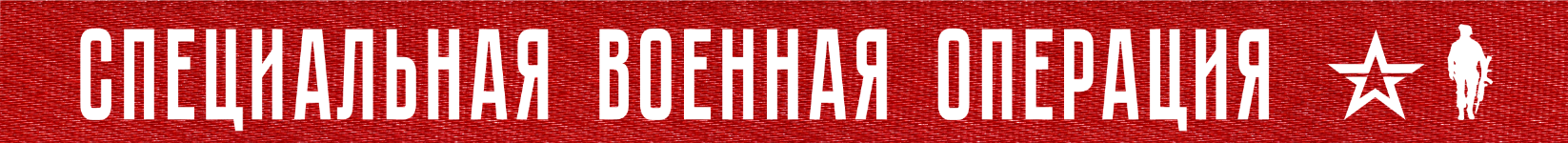 Вооруженные Силы Российской Федерации продолжают специальную военную операцию.На Купянском направлении армейской авиацией и артиллерией Западного военного округа нанесено огневое поражение подразделениям 14-й и 92-й механизированных бригад ВСУ в районах населенных пунктов Новоселовское Луганской Народной Республики и Ивановка Харьковской области. Уничтожено свыше 30 украинских военнослужащих, боевая бронированная машина, два автомобиля, а также две самоходные гаубицы «Акация».На Красно-Лиманском направлении ударами авиации и огнем артиллерии Центрального военного округа нанесено поражение подразделениям 95-й десантно-штурмовой бригады ВСУ в районе населенного пункта Серебрянка Донецкой Народной Республики и 24-й механизированной бригады ВСУ в районе населенного пункта Нововодяное Луганской Народной Республики.В районе населенного пункта Невское Луганской Народной Республики уничтожен склад артиллерийских боеприпасов ВСУ.Потери противника за сутки на данном направлении составили более 60 украинских военнослужащих убитыми и ранеными, бронетранспортер, три пикапа и гаубица Д-20.На Донецком направлении подразделения Южного военного округа продолжали успешные наступательные действия и нанесли огневое поражение противнику в районах населенных пунктов Галицыновка, Красногоровка и Невельское Донецкой Народной Республики.За истекшие сутки на данном направлении уничтожено до 80 украинских военнослужащих, две боевые бронированные машины, четыре автомобиля, три французские самоходные артиллерийские установки Caesar, артиллерийская система М-777 американского производства, самоходная артиллерийская установка «Гвоздика» и две САУ «Акация».Кроме того, в районе населенного пункта Карловка Донецкой Народной Республики уничтожен склад боеприпасов ВСУ, в районе населенного пункта Курахово Донецкой Народной Республики уничтожена радиолокационная станция контрбатарейной борьбы производства США AN/TPQ-50.На Южно-Донецком направлении в ходе наступательных действий подразделениями Восточного военного округа заняты более выгодные рубежи и уничтожено более 30 украинских военнослужащих, две боевые бронированные машины и три пикапа.Оперативно-тактической авиацией, ракетными войсками и артиллерией группировок войск (сил) Вооруженных Сил Российской Федерации за сутки нанесено поражение 67 артиллерийским подразделениям ВСУ на огневых позициях, живой силе и военной технике в 98 районах.Истребительной авиацией ВКС России в районе населенного пункта Полтавка Донецкой Народной Республики сбит в воздухе самолет Су-25 воздушных сил Украины.Средствами противовоздушной обороны за сутки уничтожено пять украинских беспилотных летательных аппаратов в районах населенных пунктов Житловка, Червонопоповка и Кременная Луганской Народной Республики.Всего с начала проведения специальной военной операции уничтожено: 374 самолета, 200 вертолетов, 2903 беспилотных летательных аппарата, 401 зенитный ракетный комплекс, 7569 танков и других боевых бронированных машин, 985 боевых машин реактивных систем залпового огня, 3865 орудий полевой артиллерии и минометов, а также 8113 единиц специальной военной автомобильной техники.19  января  2023 г., 13:40 (МСК)330-й  деньПРОЧТИ  и  ПЕРЕДАЙ  ДРУГОМУ !ЁЁЁ